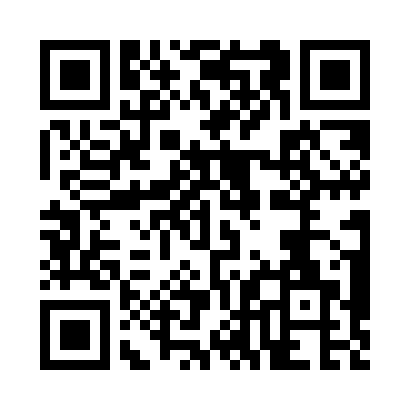 Prayer times for Red Gum, Louisiana, USAMon 1 Jul 2024 - Wed 31 Jul 2024High Latitude Method: Angle Based RulePrayer Calculation Method: Islamic Society of North AmericaAsar Calculation Method: ShafiPrayer times provided by https://www.salahtimes.comDateDayFajrSunriseDhuhrAsrMaghribIsha1Mon4:456:051:104:508:159:362Tue4:456:051:104:508:159:353Wed4:466:061:114:508:159:354Thu4:466:061:114:508:159:355Fri4:476:071:114:518:159:356Sat4:476:071:114:518:159:347Sun4:486:081:114:518:159:348Mon4:496:081:114:518:149:349Tue4:496:091:124:518:149:3310Wed4:506:091:124:528:149:3311Thu4:516:101:124:528:149:3312Fri4:516:101:124:528:139:3213Sat4:526:111:124:528:139:3214Sun4:536:111:124:528:139:3115Mon4:546:121:124:528:129:3016Tue4:546:121:124:528:129:3017Wed4:556:131:124:528:119:2918Thu4:566:141:124:538:119:2919Fri4:576:141:134:538:119:2820Sat4:586:151:134:538:109:2721Sun4:586:151:134:538:099:2622Mon4:596:161:134:538:099:2623Tue5:006:171:134:538:089:2524Wed5:016:171:134:538:089:2425Thu5:026:181:134:538:079:2326Fri5:036:191:134:538:069:2227Sat5:036:191:134:538:069:2128Sun5:046:201:134:538:059:2129Mon5:056:211:134:538:049:2030Tue5:066:211:134:538:049:1931Wed5:076:221:134:528:039:18